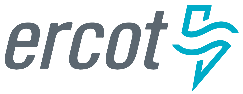 September 2019 ERCOT Monthly Operations Report 
Reliability and Operations Subcommittee Meeting November 7, 2019Table of Contents1.	Report Highlights	22.	Frequency Control	32.1.	Frequency Events	32.2.	Responsive Reserve Events	42.3.	Load Resource Events	43.	Reliability Unit Commitment	44.	Wind Generation as a Percent of Load	55.	Largest Net-Load Ramp	66.	COP Error Analysis	67.	Congestion Analysis	87.1.	Notable Constraints	87.2.	Generic Transmission Constraint Congestion	137.3.	Manual Overrides	137.4.	Congestion Costs for Calendar Year 2019	138.	System Events	158.1.	ERCOT Peak Load	158.2.	Load Shed Events	158.3.	Stability Events	158.4.	Notable PMU Events	158.5.	DC Tie Curtailment	158.6.	TRE/DOE Reportable Events	168.7.	New/Updated Constraint Management Plans	168.8.	New/Modified/Removed RAS	168.9.	New Procedures/Forms/Operating Bulletins	169.	Emergency Conditions	169.1.	OCNs	169.2.	Advisories	179.3.	Watches	179.4.	Emergency Notices	1710.	Application Performance	1710.1.	TSAT/VSAT Performance Issues	1710.2.	Communication Issues	1710.3.	Market System Issues	1711.	Model Updates	17Appendix A: Real-Time Constraints	20Report HighlightsThe unofficial ERCOT peak was 68,959 MW.There were 5 frequency events. There were 5 instances where Responsive Reserves were deployed.There were 10 RUC commitments.Congestion in the West Load Zone (LZ) can be mostly attributed to either high far west load/ low renewable generation in the area or high renewable generation. Congestion in the South LZ was mostly due to planned outages or high renewable generation in the area. Congestion in the North and Houston LZs was mostly due to planned outages. There were 27 days of congestion on the Panhandle GTC, 2 days on the Raymondivlle – Rio Hondo GTC, 1 day on the North to Houston GTC and 1 day on the McCamey GTC. There were 6 DC Tie curtailments. Most were associated with the DC-L tie and most were due to an unplanned outage.Frequency ControlFrequency EventsThe ERCOT Interconnection experienced four frequency events, all of which resulted from a unit trip. The average event duration was approximately 00:05:30.A summary of the frequency events is provided below. The reported frequency events meet one of the following criteria: Delta Frequency is 60 mHz or greater; the MW loss is 350 MW or greater; resource trip event triggered RRS deployment. Frequency events that have been identified as Frequency Measurable Events (FME) for purposes of BAL-001-TRE-1 analysis are highlighted in blue. When analyzing frequency events, ERCOT evaluates PMU data according to industry standards. Events with an oscillating frequency of less than 1 Hz are considered to be inter-area, while higher frequencies indicate local events. Industry standards specify that damping ratio for inter-area oscillations should be 3.0% or greater. For the frequency events listed below, the ERCOT system met these standards and transitioned well after each disturbance. (Note: All data on this graph encompasses frequency event analysis based on BAL-001-TRE-1.)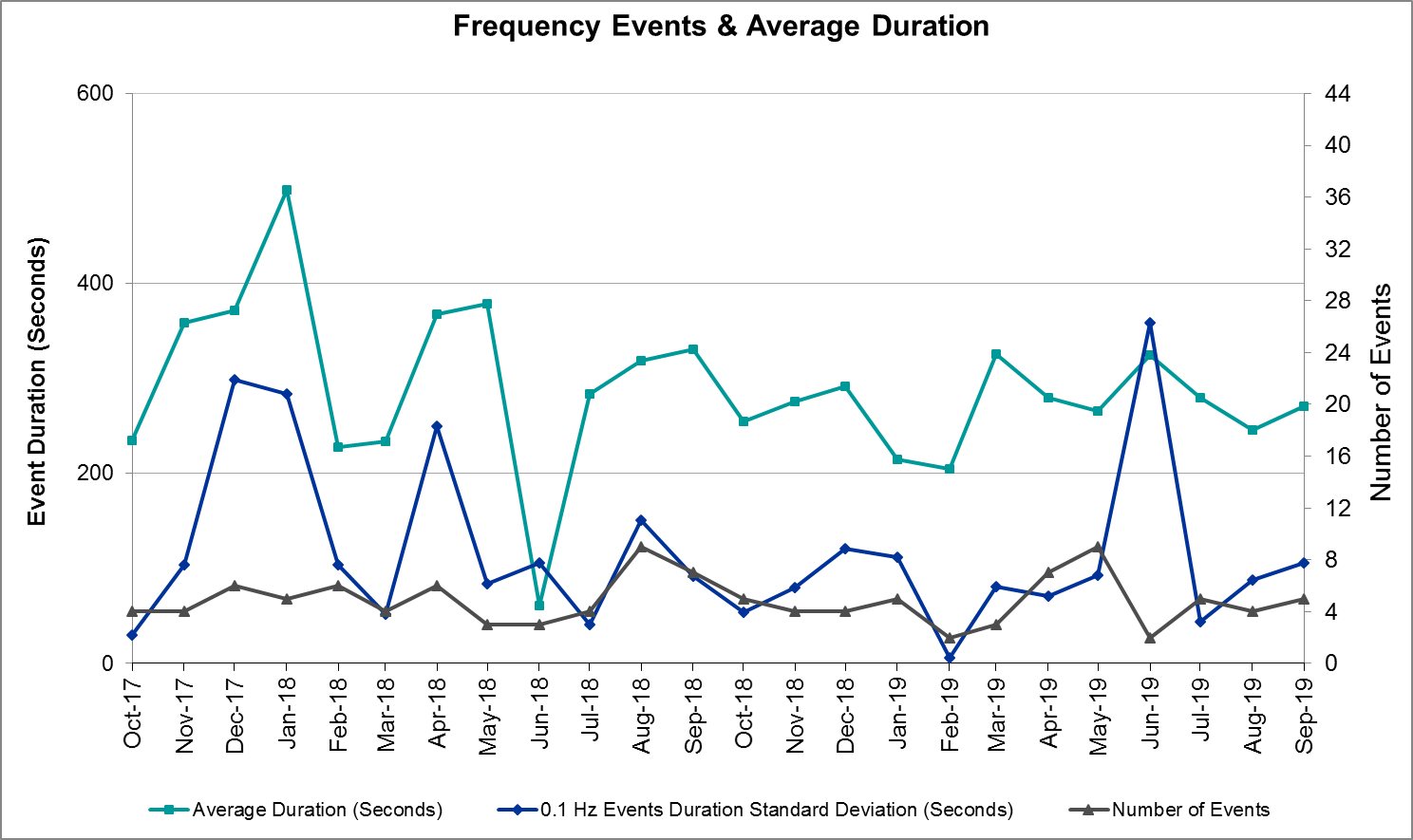 Note that the large standard deviation in June 2019 is due to coincidental extreme high and low durations for a small set of events (2).Responsive Reserve EventsThere were five events where Responsive Reserve MWs were released to SCED. The events highlighted in blue were related to frequency events reported in Section 2.1 above.Load Resource EventsNone.Reliability Unit CommitmentERCOT reports on Reliability Unit Commitments (RUC) on a monthly basis. Commitments are reported grouped by operating day and weather zone. The total number of hours committed is the sum of the hours for all the units in the specified region. Additional information on RUC commitments can be found on the MIS secure site at Grid  Generation  Reliability Unit Commitment.There were no DRUC commitments.There were 10 HRUC commitments.Wind Generation as a Percent of Load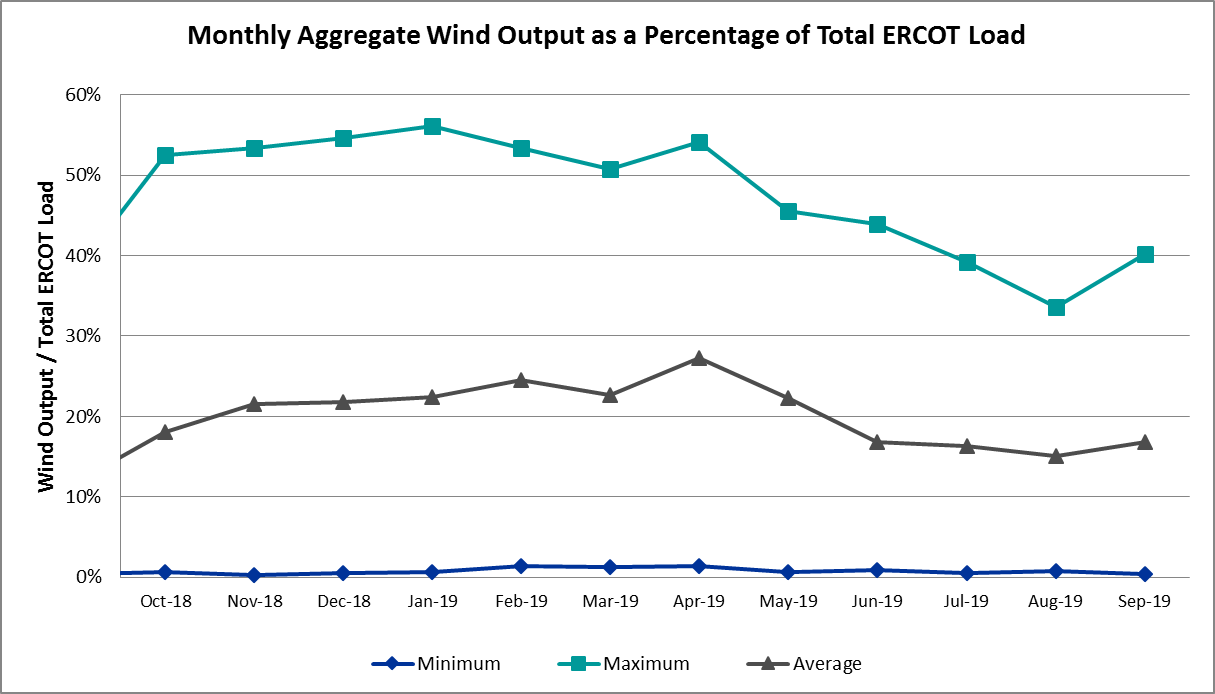 Wind Generation Record: 19,672 MW on 01/21/2019 at 19:19Wind Penetration Record: 56.16% on 01/19/2019 03:10Largest Net-Load RampThe net-load ramp is defined as the change in net-load (load minus wind and PVGR generation) during the defined time horizon. Such a variation in net-load needs to be accommodated in grid operations to ensure that the reliability of the grid is satisfactorily maintained. The largest net-load ramp during 5-min, 10-min, 15-min, 30-min and 60-min in September 2019 is  867 MW,  1207 MW, 1643 MW, 3134 MW, 5716 MW respectively. The comparison with respect to the historical values is given in the table below.COP Error AnalysisCOP Error is calculated as the capacity difference between the COP HSL and real-time HSL of the unit. Mean Absolute Error (MAE) stayed high over 10,500 MW until Day-Ahead at 12:00, then dropped significantly to 2,016 MW by Day-Ahead at 14:00. In the following chart, Under-Scheduling Error indicates that COP had less generation capacity than real-time and Over-Scheduling Error indicates that COP had more generation capacity than real-time. Under-Scheduling persisted from beginning of Day-Ahead to end of the Operating Day. Snapshot on the Operating Day considers all Operating Hours, including past hours. However, COP error for the Operating Hour freezes after the Adjustment Period. 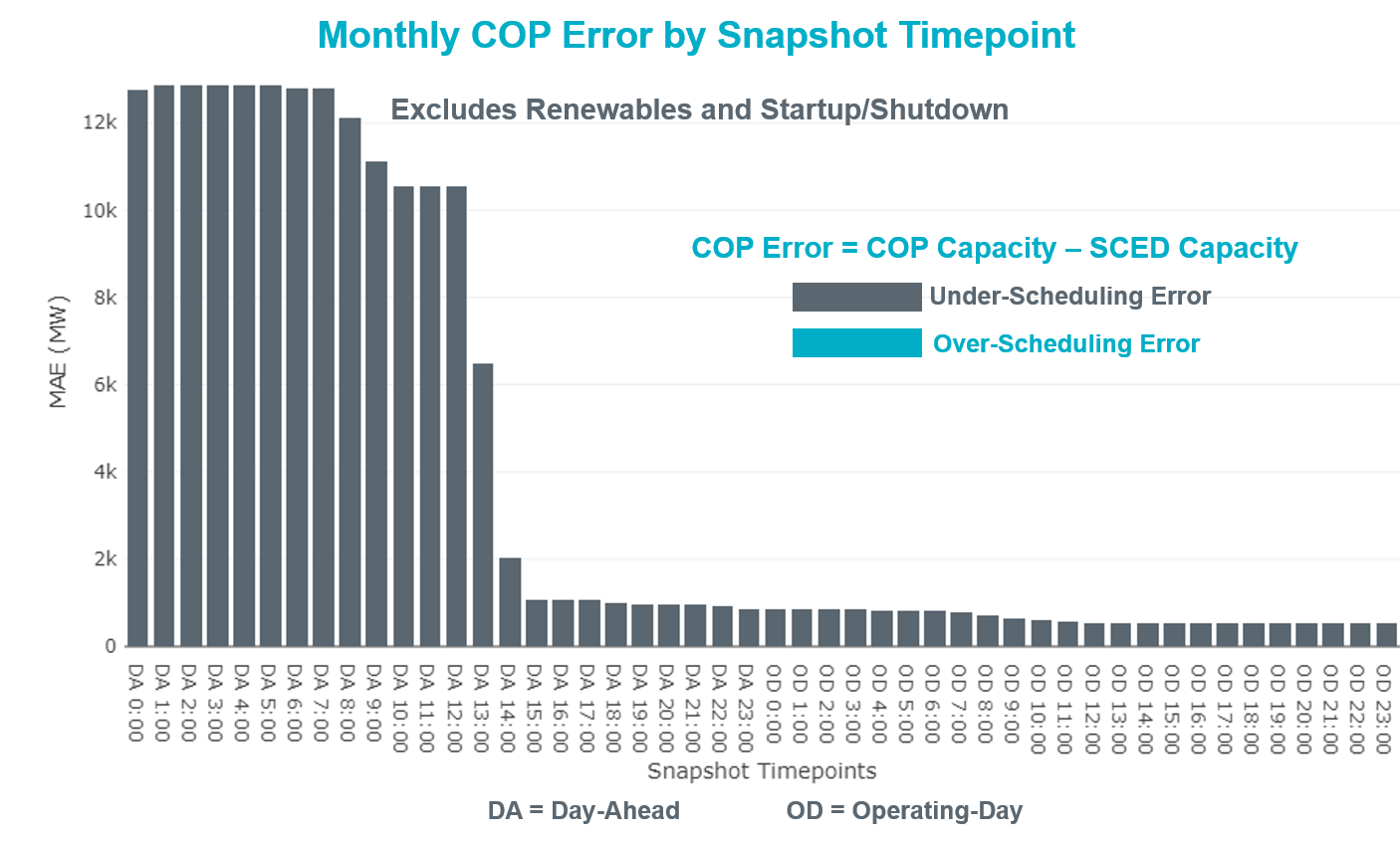 Monthly MAE for the Latest COP at the end of the Adjustment Period was 520 MW with median ranging from 170.2 MW for Hour-Ending (HE) 7 to -1276 MW for HE 20. HE 24 on the 25th had the largest Over-Scheduling Error (4,222 MW) and HE 21 on the 18th had the largest Under-Scheduling Error (-4,119 MW). 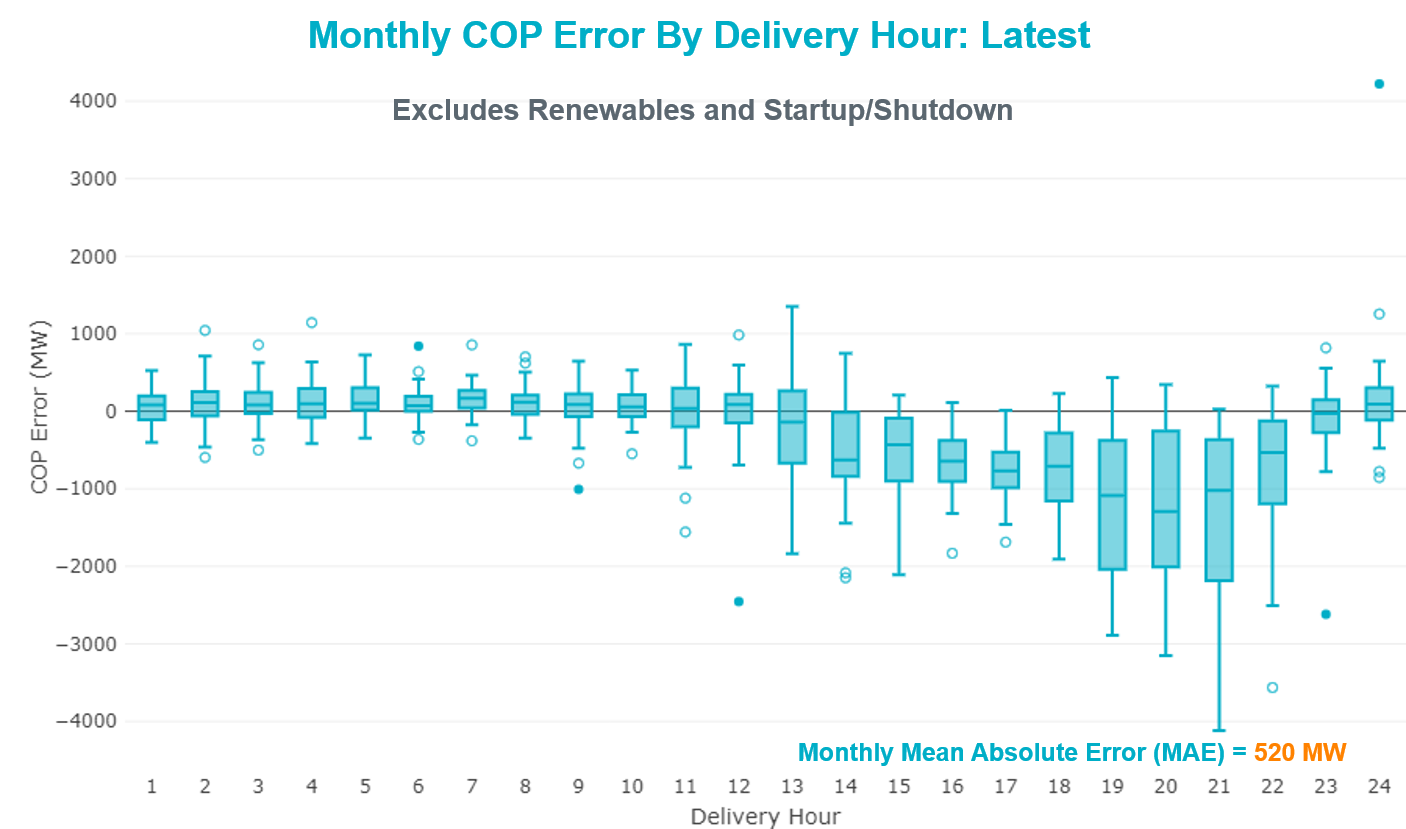 Monthly MAE for the Day-Ahead COP at 12:00 was 10,676 MW with median ranging from -4772 MW for Hour-Ending (HE) 3 to -17,058 MW for HE 17. HE 16 on the 26th had the largest Under-Scheduling Error (-20,370 MW). 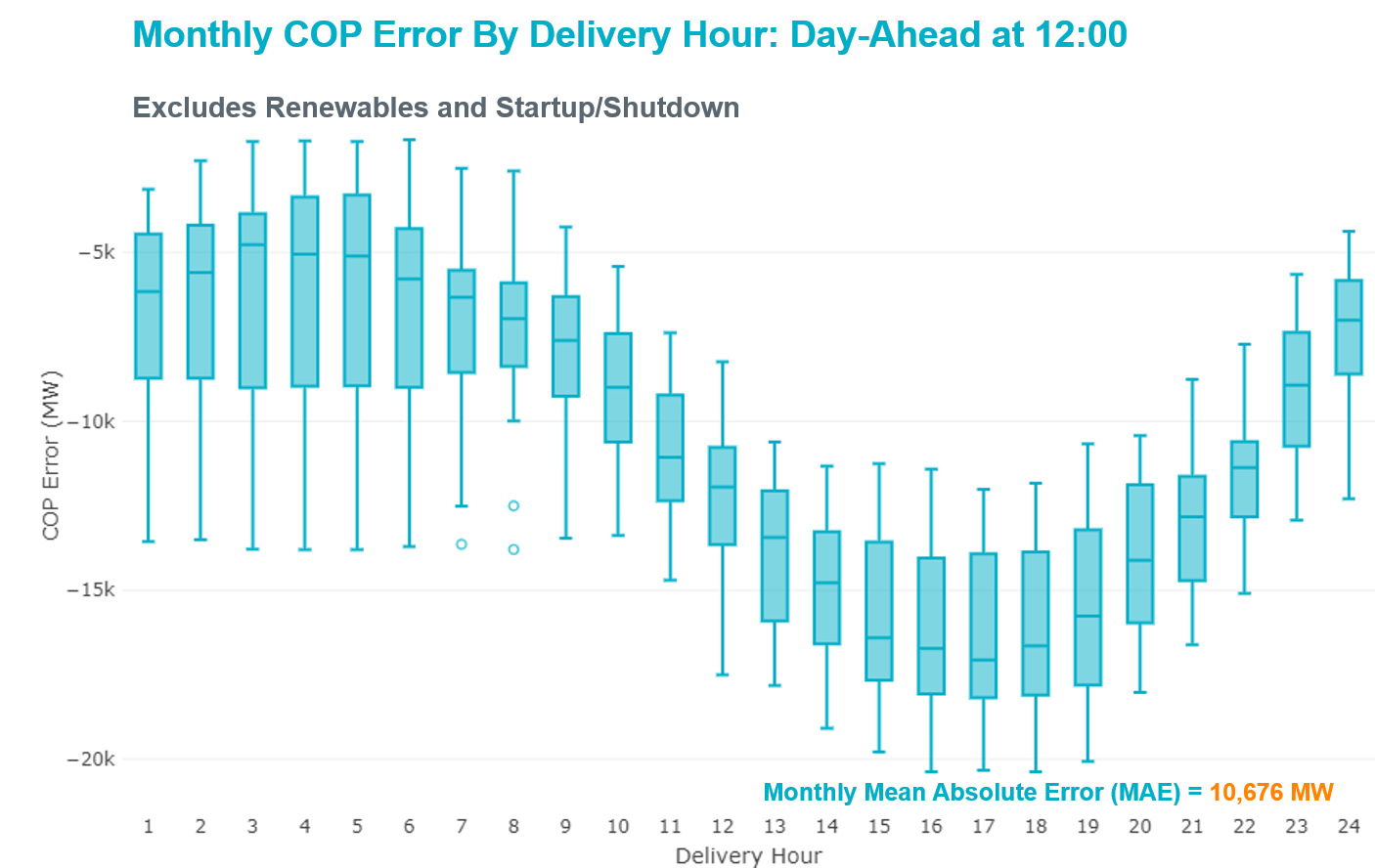 Congestion AnalysisNotable ConstraintsNodal protocol section 3.20 specifies that ERCOT shall identify transmission constraints that are active or binding three or more times within a calendar month. As part of this process, ERCOT reports congestion that meets this criterion to ROS. In addition ERCOT also highlights notable constraints that have an estimated congestion rent exceeding $1,000,000 for a calendar month. These constraints are detailed in the table below. Rows highlighted in blue indicate the congestion was affected by one or more outages. For a list of all constraints activated in SCED, please see Appendix A at the end of this report.Generic Transmission Constraint CongestionThere were 27 days of congestion on the Panhandle GTC, 2 days on the Raymondivlle – Rio Hondo GTC, 1 day on the North to Houston GTC and 1 day on the McCamey GTC. There was no activity on the remaining GTCs during the month.Note: This is how many times a constraint has been activated to avoid exceeding a GTC limit, it does not imply an exceedance of the GTC occurred or that the GTC was binding.Manual OverridesNone.Congestion Costs for Calendar Year 2019The following table represents the top twenty active constraints for the calendar year based on the estimated congestion rent attributed to the congestion. ERCOT updates this list on a monthly basis.System EventsERCOT Peak LoadThe unofficial ERCOT peak load for the month was 68,959 MW and occurred on the 6th, during hour ending 17:00.Load Shed EventsNone.Stability EventsNone.Notable PMU EventsERCOT analyzes PMU data for any significant system disturbances that do not fall into the Frequency Events category reported in section 2.1. The results are summarized in this section once the analysis has been completed.There were no PMU events outside of those reported in section 2.1.DC Tie CurtailmentTRE/DOE Reportable EventsERCOT ISO submitted an OE-417 for September 04, 2019 Reportable Event Type: Media Appeal.AEP submitted an OE-417 for September 25, 2019 Reportable Event Type: Damage or Destruction of a Facility.New/Updated Constraint Management PlansNone.New/Modified/Removed RASNone.New Procedures/Forms/Operating BulletinsNone.Emergency ConditionsOCNsAdvisoriesWatchesNone.Emergency NoticesNone.Application PerformanceTSAT/VSAT Performance IssuesNone.Communication IssuesNone.Market System IssuesNone.Model UpdatesThe Downstream Production Change (DPC) process allows ERCOT to make changes in the on-line Network Operations Model without loading a completely new model.  The purpose of this process is to allow for reliable grid operations as system conditions change between designated Network Operations Model database loads.  The DPC process is limited in scope to just those items listed below, with equipment ratings updates being the most common.  ERCOT has seen a rise in the use of the DPC process to make on-line updates to the Network Operations Model in recent years, instead of through the standard Network Operations Model Change Request process.Static Line ratings (Interim Update)Dynamic Line ratings (non-Interim Update)Autotransformer ratings (non-Interim Update)Breaker and Switch Normal status (Interim Update)Contingency Definitions (Interim Update)RAP and RAS changes or additions (Interim Update)Net Dependable and Reactive Capability (NDCRC) values (Interim Update)Impedance Updates (non-Interim)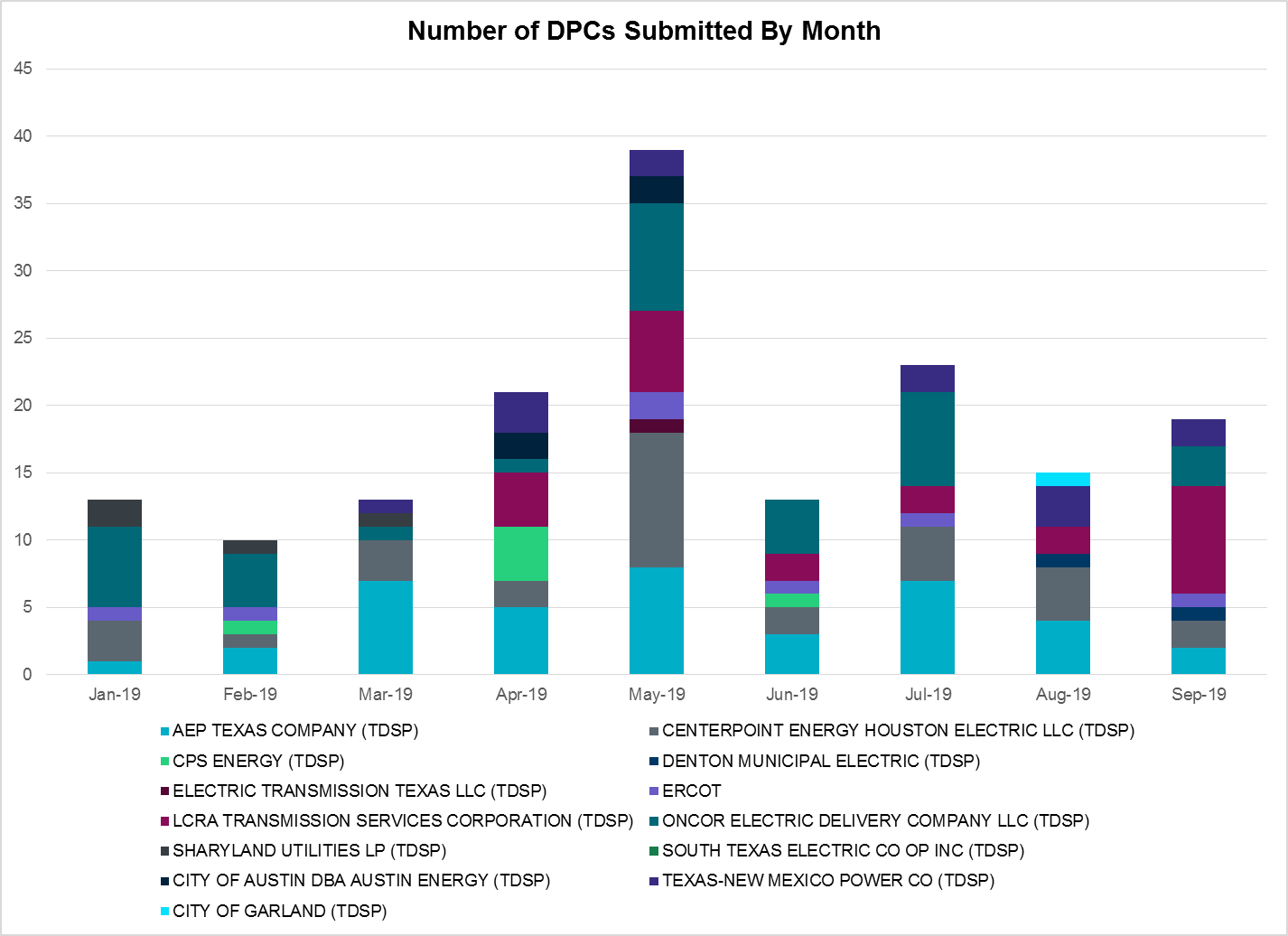 Appendix A: Real-Time ConstraintsThe following is a complete list of constraints activated in SCED. Full contingency descriptions can be found in the Standard Contingencies List located on the MIS secure site at Grid  Generation  Reliability Unit Commitment.Date and TimeDelta FrequencyMax/Min FrequencyDuration of EventPMU DataPMU DataMW LossLoadWindInertiaDate and Time(Hz)(Hz)Duration of EventOscillation Mode (Hz)Damping RatioMW Loss(MW)%(GW-s)9/3/2019 16:450.07859.8980:04:46No PMU data availableNo PMU data available391.4768,7034%384,7919/21/2019 3:000.08959.8900:03:48No PMU data availableNo PMU data available461.81440,54437%234,7489/22/2019 14:440.07159.8950:03:13No PMU data availableNo PMU data available325.4860,0497%342,8379/22/2019 14:490.12659.8990:07:27No PMU data availableNo PMU data available696.81760,0826%343,6179/22/2019 15:270.09159.9050:03:18No PMU data availableNo PMU data available418.40361,0946%344,593Date and Time Released to SCEDDate and Time RecalledDuration of EventMaximum MWs ReleasedComments9/3/2019 16:459/3/2019 16:5000:04:406069/21/2019 3:009/21/2019 3:0300:03:204979/22/2019 14:449/22/2019 14:4700:03:086539/22/2019 14:499/22/2019 14:5000:00:244989/22/2019 15:279/22/2019 15:3000:02:44521Resource Location# of ResourcesOperating DayTotal # of Hours CommittedTotal MWhsReason for CommitmentEast 19/6/20193   2,040 CapacityNorth19/6/20192      370 CapacityNorth19/6/20192      108 CapacitySouth Central19/14/20196   1,302 CapacityEast 19/16/20191      495 CapacityNorth Central19/16/20191       51 DHCKSAG8North19/18/20199      996 DCOMPRS8North19/19/20193      332 DCOMPRS8Coast19/23/20191      247 CapacitySouth Central19/23/20191       44 CapacityMonth and Year5 min10 min15 min30 min60 minSeptember 2019867 MW1207 MW1643 MW3134 MW5716 MWSeptember 20141054 MW1531 MW1695 MW2628 MW4898 MWSeptember 2015993 MW1457 MW1779 MW2952 MW5659 MWSeptember 2016827 MW1260 MW1688 MW2880 MW5464 MWSeptember 2017730 MW1251 MW1758 MW3298 MW5716 MWSeptember 20181129 MW1991 MW2372 MW3391 MW6015 MW2014-20181494 MW1991 MW2780 MW4109 MW7218 MWContingency NameOverloaded Element# of Days Constraint ActiveCongestion RentTransmission ProjectHcksw-Sagna-138kvEagle Mountain Ses - Morris Dido 138kV16$24,700,392.78Eagle Mountain-Calmont 138 kV Line (4253)MOSS SWITCH to ECTOR COUNTY NORTH SWITCHING STATION LIN _AAndrews County South - Amoco Three Bar Tap 138kV24$15,816,065.33Andrews County South Switch - No Trees Switch 138 kV Line (7171)BasecasePNHNDL GTC27$13,232,331.56LP&L Integration Tie Lines (43367 A,B,C) and Panhandle LoopNavarro - WTRML 345KVBritton Road - Venus Switch 345kV2$11,479,687.58Venus - Webb/Cedar Hill Sw. Sta. 345 kV DCKT Line (5492)BUTTERCUP to WHITESTONE LIN 1Gabriel - Glasscock 138kV2$10,050,770.63Leander - Round Rock Transmission Line Addition (3967)WINK to DUNE SWITCH and YUKONAndrews County South - Amoco Three Bar Tap 138kV23$8,392,417.47Andrews County South Switch - No Trees Switch 138 kV Line (7171)CHB-KG & CBY-JOR 345kVLangston - Mont Belvieu 138kV12$5,721,208.39HOPSON - New 138kV Substation (43245)TWR (345) HLJ-WAP64 & BLY-WAP72Jones Creek - South Texas Project 345kV7$5,027,513.00Freeport Master Plan (6668A)CAGNON to KENDALL LIN 1Cico - Comfort 138kV9$3,647,044.38Boerne Cico - Comfort - Kendall Transmission Line Upgrade (6982)Pdses-Cnrsw 138kVPrairie Creek - Scyene Road 138kV4$3,538,763.77Sargent Road 345/138 kV autotransformer (11TPIT0034)SAN ANGELO RED CREEK to SAN ANGELO PAULANN LIN 1San Angelo Concho - San Angelo Emerson Street 69kV7$3,186,930.29MOSS SWITCH to ECTOR COUNTY NORTH SWITCHING STATION LIN _ANo Trees Switch - Cheyenne Tap 138kV27$3,032,397.37Wink Sw. Sta. - No Trees Sw. Sta. 138 kV Line (7101)GARFIELD LCRA to LYTTON SPRINGS LIN 1Garfield Aen - Stoney Ridge 138kV8$2,801,767.66Austro-Daffin&Dunlap-Decker 138kVAen Dunlap - Techridge 138kV1$2,561,651.14Gilleland to Techridge 138kV Circuit (08TIPT0033)HILL COUNTRY TRX HILLCTRY_3_2 345/138Hill Country 345kV3$2,277,584.54Skyline - Install a Fourth 345kV Autotransformer (3298)MARSHALL FORD to LAGO VISTA LIN 1Blockhouse - Whitestone 138kV1$2,254,116.16Whitestone - Leander 138kV Transmission Line Upgrade (5491)ODESSA EHV SWITCH to MOSS SWITCH LIN _AOdessa Ehv Switch 345kV6$2,250,071.76Riverton-Odessa EHV/Moss 345 kV Line (5445)MOSS SWITCH to ECTOR COUNTY NORTH SWITCHING STATION LIN _AMoss Switch - Ector Harper 138kV8$2,171,110.76Riverton-Odessa EHV/Moss 345 kV Line (5445)TWR (345) HLJ-WAP64 & BLY-WAP72South Texas Project - Wa Parish 345kV3$1,995,009.86Freeport Master Plan (6668A)CRLNW-LWSSW 345kVJones Street Tnp - Lakepointe Tnp 138kV12$1,707,912.24Lewisville - Lewisville Jones - Lakepointe 138 kV Line (45537)Hcksw-Sagna-138kvEagle Mountain Ses - Eagle Mountain Compressor 138kV1$1,661,171.57Eagle Mountain-Calmont 138 kV Line (4253)NORTH PHARR to POLK AVENUE LIN 1North Mcallen - West Mcallen 138kV4$1,649,173.31North McAllen (8368) - West McAllen (8367) - South McAllen (8371) 138-kV line upgrades (2017-S9)/ South McAllen-Bentsen and North Edinburg-West Edinburg (5621)VICTORIA TRX 69A1 138/69Victoria 138kV7$1,438,709.07Refugio: Install 138/69 kV Auto(7172) & Airport 69 kV Substation (12TIPIT0124)SAN ANGELO RED CREEK to SAN ANGELO COKE STREET LIN 1San Angelo Power Station - San Angelo South 69kV6$1,418,845.96ASHERTON to Bevo Substation LIN 1Turtle Creek Switching Station - West Crystal City Sub 69kV5$1,408,208.98Chaparrosa: Construct New 138 kV Box Bay (48407)MOSS SWITCH to ECTOR COUNTY NORTH SWITCHING STATION LIN _AAmoco Three Bar Tap - Dollarhide 138kV2$1,246,391.71Permian Basin Area Upgrade (51245)Tmecr-Blton 138kVTemple Switch - Temple Southeast 138kV1$1,164,404.96ODLAW SWITCHYARD to ASPHALT MINES LIN 1Hamilton Road - Maverick 138kV17$1,118,744.55Brackettville to Escondido: Construct 138 kV line (5206)Lytton_S-Slaughte&Turner 138kVLytton Springs - Pilot Knob 138kV5$1,077,786.16BAKERSFIELD SWITCHYARD to Big HiLL LIN 1Fort Stockton Plant - Solstice 138kV4$978,102.67Solstice: Build 345 kV station (5530)DMTSW-SCOSW 345KVKnapp - Scurry Chevron 138kV7$971,902.53Ennis Creek - Cogdell 69 kV Line (4554) & Ennis Creek 138 kV Switching Station (6269)CPSES-JONSW&EVRSW 345kVMitchell Bend Switch - Decordova Ses 345kV8$937,336.89MOSS SWITCH to ECTOR COUNTY NORTH SWITCHING STATION LIN _ADollarhide - No Trees Switch 138kV4$835,393.36Andrews County South Switch - No Trees Switch 138 kV Line (7171)COMANCHE SWITCH (Oncor) to COMANCHE PEAK SES LIN _AComanche Tap - Comanche Switch (Oncor) 138kV4$807,950.10Lostpi-Austro&Dunlap 345kVFayette Plant 138 - La Grange 138kV9$804,059.41COLETO CREEK to PAWNEE SWITCHING STATION LIN 1Coleto Creek - Rosata Tap 138kV15$756,065.48Coleto Creek to Tuleta: New 138 kV Line (16TPIT0034)YUKON SWITCH to Wink and Dune SwAndrews County South - Amoco Three Bar Tap 138kV3$620,449.50Andrews County South Switch - No Trees Switch 138 kV Line (7171)YUKON SWITCH to Wink and Dune SwDollarhide - No Trees Switch 138kV3$614,558.00Andrews County South Switch - No Trees Switch 138 kV Line (7171)RIO HONDO to LAS PULGAS LIN 1Raymondville 2 138kV18$591,764.20Harlingen SS - Raymondville #2: Convert to 138 kV (6167)WINK to DUNE SWITCH and YUKONNo Trees Switch - Cheyenne Tap 138kV13$581,096.13Wink Sw. Sta. - No Trees Sw. Sta. 138 kV Line (7101)HAMILTON ROAD TRX PS2 138/138Sonora 138kV17$467,527.76Carver: Build new 138 kV station (5979)FORT LANCASTER to ILLINOIS #4 LIN 1Ozona - Ozona Rea 69kV8$464,704.21LAQUINTA to LOBO LIN 1Bruni Sub 138kV15$444,797.31SAN MIGUEL 345_138 KV SWITCHYARDS to LOBO LIN 1Laredo Vft North - Las Cruces 138kV5$375,547.84WOODWARD 1 TAP to WOODWARD 1 LIN 116th Street Tnp - Woodward 2 138kV3$351,285.75Solstice: Build 345 kV station (5530) and Solstice to Bakersfield: Build 345 kV line (5539)BasecasePleasanton Sub - Tordillo 138_69 69kV4$306,281.84Bbses-Rchbr 345kVSeagoville - Kleberg Tap 138kV6$274,890.77Pig Creek to Solstice LIN 1Woodward 2 - Rio Pecos 138kV16$173,749.28Lynx: Expand 138 kV station (45503)ROMA SWITCH to GARZA LIN 1Garza 138kV7$161,413.85ENNIS WEST SWITCH to WAXAHACHIE PUMP 1 LIN _CTrumbull - Ennis Switch 138kV3$155,676.97FORT MASON to YELLOW JACKET LIN 1Yellow Jacket - Hext Lcra 69kV14$145,482.05COLETO CREEK to KENEDY SWITCH LIN 1Magruder - Victoria 138kV4$143,473.81WXHCH-WXOCF_69kV & ENWSW-STERT_138kVTrumbull - Ennis Switch 138kV3$132,402.03Fergus-Granmo&Wirtz-Starck 138kVCoronado 138kV3$130,977.27ASHERTON to Bevo Substation LIN 1Big Wells Sub - Brundage Sub 69kV3$124,199.01Rebuild BEVO to Brundage to Big Wells 69 kV lines (6255B)South Texas # 1 & # 2Blessing - Lolita 138kV6$110,174.21Ferguson-Sherwood Shores & Ferguson-Granite Mountain 138kVSandy Creek 138kV4$109,566.79Solstice to FORT STOCKTON PLANT LIN 1Alpine - Bronco 69kV20$103,814.31SAN MIGUEL 345_138 KV SWITCHYARDS to LOBO LIN 1North Laredo Switch - Piloncillo 138kV4$54,427.80Hecker_White_Pt 138kvWhitepoint - Rincon 138kV3$53,949.60Whitepoint Area Improvements (50950)WOODWARD 1 TAP to WOODWARD 1 LIN 1Woodward 2 - Rio Pecos 138kV3$48,489.74Lynx: Expand 138 kV station (45503)ZORN - HAYSEN 345KVBergheim 138kV4$42,158.74HAMILTON ROAD to Maxwell LIN 1Sonora 138kV7$39,063.73Carver: Build new 138 kV station (5979)I_DUPSW-MCCAMPBE #1 & HECKERDupont Switch - Ingleside - Mccampbell 138kV6$31,224.62Mgses-Qalsw&Lngsw-Mdssw 345kVPolecat Creek Switch - Rebel Poi 138kV4$29,708.72DUPONT SWITCH - INGLESIDE to HECKER LIN 1Hecker - Mccampbell 138kV4$25,929.18Resnik: Construct New Distribution Station (49546)TWIN BUTTES to HARGROVE LIN 1San Angelo Concho - San Angelo Mathis Field 69kV3$25,552.52FRIEND RANCH to SONORA LIN 1Sonora 138kV3$24,315.48Carver: Build new 138 kV station (5979)PH ROBINSON to MEADOW LIN AMainland Tnp - Alvin Tnp 138kV4$23,052.17Shrsw-Webb&Evrsw 345kVEverman Switch - Oakhill Tap 1 138kV3$20,941.84CAGNON TRX CAGNON_3_3 345/138Cagnon 345kV3$15,674.47FRIEND RANCH to SONORA LIN 1Friend Ranch - Crockett Heights 69kV3$12,335.22HAMILTON ROAD to CORRAL LIN 1Hamilton Road - Maxwell 138kV6$8,059.39Brackettville to Escondido: Construct 138 kV line (5206)BRACKETTVILLE to HAMILTON ROAD LIN 1Hamilton Road - Maverick 138kV3$7,207.01Brackettville to Escondido: Construct 138 kV line (5206)BasecaseRandado Aep - Zapata 138kV7$1,896.37COLETO CREEK to PAWNEE SWITCHING STATION LIN 1Loop 463 Sub - Victoria 138kV6$1,420.01ContingencyBinding Element# of 5-min SCED IntervalsEstimated Congestion RentTransmission ProjectBasecasePNHNDL GTC25,43651,367,311.90LP&L Integration Tie Lines (43367 A,B,C) and Panhandle LoopHcksw-Sagna-138kvEagle Mountain Ses - Morris Dido 138kV2,90728,140,366.16Eagle Mountain-Calmont 138 kV Line (4253)Elmcreek-Skyline 345kVHill Country - Marion 345kV96126,958,430.36Zorn to Marion 2nd 345-kV Transmission Line Addition (4473)TWR (345) HLJ-WAP64 & BLY-WAP72Jones Creek - South Texas Project 345kV6,44625,411,174.07Freeport Master Plan (6668A)Solstice to FORT STOCKTON PLANT LIN 1Barrilla - Fort Stockton Switch 69kV15,07523,366,135.59Solstice: Build 345 kV station (5530) and Solstice to Bakersfield: Build 345 kV line (5539)
Pecos County Modification Project (7028, 44359)MOSS SWITCH to ECTOR COUNTY NORTH SWITCHING STATION LIN _AAndrews County South - Amoco Three Bar Tap 138kV2,23923,266,710.87Andrews County South Switch - No Trees Switch 138 kV Line (7171)CRLNW-LWSSW 345kVTi Tnp - West Tnp 138kV2,49618,908,859.77FRIEND RANCH TRX FMR1 138/69Sonora 138kV4,98218,574,808.81Carver: Build new 138 kV station (5979)TWR (345) HLJ-WAP64 & BLY-WAP72South Texas Project - Wa Parish 345kV90215,903,156.70Freeport Master Plan (6668A)CAGNON to KENDALL LIN 1Cico - Comfort 138kV5,22515,122,456.54Boerne Cico - Comfort - Kendall Transmission Line Upgrade (6982)Manual LOTEBUSH toYUCSW 138 kV16th Street Tnp - Woodward 2 138kV4,90614,675,595.13Solstice: Build 345 kV station (5530) and Solstice to Bakersfield: Build 345 kV line (5539)Hcksw-Sagna-138kvEagle Mountain Ses - Eagle Mountain Compressor 138kV1,02614,155,081.24Eagle Mountain-Calmont 138 kV Line (4253)CRLNW-LWSSW 345kVJones Street Tnp - Lakepointe Tnp 138kV5,06314,062,793.46Lewisville - Lewisville Jones - Lakepointe 138 kV Line (45537)MIDESSA SOUTH SW TRX MDSSW_1_1 345/138Trigas Odessa Tap - Odessa Ehv Switch 138kV69712,271,575.76Riverton-Odessa EHV/Moss 345 kV Line (5445)Navarro - WTRML 345KVBritton Road - Venus Switch 345kV30411,803,370.22Venus - Webb/Cedar Hill Sw. Sta. 345 kV DCKT Line (5492)DMTSW-SCOSW 345KVKnapp - Scurry Chevron 138kV3,74410,882,815.70Ennis Creek - Cogdell 69 kV Line (4554) & Ennis Creek 138 kV Switching Station (6269)WINK to DUNE SWITCH and YUKONAndrews County South - Amoco Three Bar Tap 138kV1,50910,741,687.08Andrews County South Switch - No Trees Switch 138 kV Line (7171)ODLAW SWITCHYARD to ASPHALT MINES LIN 1Hamilton Road - Maverick 138kV15,93510,555,019.56Brackettville to Escondido: Construct 138 kV line (5206)BUTTERCUP to WHITESTONE LIN 1Gabriel - Glasscock 138kV19410,050,770.63COLETO CREEK to PAWNEE SWITCHING STATION LIN 1Coleto Creek - Rosata Tap 138kV4,7689,850,617.60Coleto Creek to Tuleta: New 138 kV Line (16TPIT0034)DateDC TieCurtailing Period# of Tags CurtailedInitiating EventCurtailment Reason9/18/2019DC-SHE16 – HE223SBEVSHA8Local Congestion9/18/2019DC-LHE 19 - HE245Unplanned outageUnplanned outage9/19/2019DC- LHE07 – HE096Unplanned outageUnplanned outage9/19/2019DC- LHE10 – HE131Tie would not ramp above 70 MW.Derated to 70 MW9/19/2019DC- LHE144Unplanned outageUnplanned outage9/20/2019DC- LHE15 – HE197Micro switch sensorUnplanned outageDate and TimeMessageSep 03 2019 09:00 CPTERCOT issued an OCN  for extreme hot weather with forecasted temperatures to be above 103°F in the North Central and South Central weather zones, from September 5, 2019 through September 7, 2019.Sep 05 2019 05:00 CPTERCOT issued an OCN for a projected reserve capacity shortage for hours ending 14:00 to HE 19:00.Sep 06 2019 05:00 CPTERCOT issued an OCN for a projected reserve capacity shortage for hours ending 14:00 through 18:00.Sep 13 2019 05:30 CPTERCOT issued an OCN for a projected reserve capacity shortage for hours ending 14:00 through 18:00.Sep 14 2019 04:45 CPTERCOT issued an OCN for a projected reserve capacity shortage for hours ending 15:00 through 18:00.Sep 16 2019 05:30 CPTERCOT issued an OCN for a projected reserve capacity shortage for hours ending 14:00 through 17:00.Sep 17 2019 05:30 CPTERCOT issued an OCN for a projected reserve capacity shortage for hours ending 15:00 through 17:00.Sep 18 2019 05:00 CPTERCOT issued an OCN for a projected reserve capacity shortage for hours ending 14:00 through 18:00.Sep 19 2019 00:05 CPTERCOT issued an OCN for a projected reserve capacity shortage for hours ending 15:00 through 17:00.Sep 23 2019 00:10 CPTERCOT issued an OCN for a projected reserve capacity shortage for hours ending 14:00 through 18:00.Sep 25 2019 05:00 CPTERCOT issued an OCN for a projected reserve capacity shortage for hours ending 15:00 through 18:00.Sep 26 2019 05:00 CPTERCOT issued an OCN for a projected reserve capacity shortage for hours ending 13:00 through 18:00.Sep 30 2019 09:00 CPTERCOT issued an OCN for extreme hot weather with forecasted temperatures to be above 94°F in the North Central and South Central weather zones, from October 1, 2019 through October 3, 2019.Date and TimeMessageSep 01 2019 15:05 CPTERCOT issued an Advisory due to Physical Responsive Capability being below 3,000 MW.Sep 06 2019 14:40 CPTERCOT issued an Advisory due to Physical Responsive Capability being below 3,000 MW.Sep 14 2019 14:45 CPTERCOT issued an Advisory due to Physical Responsive Capability being below 3,000 MW.Sep 17 2019 13:23 CPTERCOT postponed the deadline for posting of the DAM Solution for Operating Day 09/18/2019 until 14:30 due to internal issue that has been resolved.Sep 18 2019 13:23 CPTERCOT postponed the deadline for posting of the DAM Solution for Operating Day 9/19/2019 due to long iteration run time.Sep 22 2019 15:45 CPTERCOT issued an Advisory due to Physical Responsive Capability being below 3,000 MW.Transmission OperatorNumber of DPCsAEP TEXAS COMPANY (TDSP)2BRAZOS ELECTRIC POWER CO OP INC (TDSP)0CENTERPOINT ENERGY HOUSTON ELECTRIC LLC (TDSP)2CITY OF AUSTIN DBA AUSTIN ENERGY (TDSP)0CITY OF GARLAND (TDSP)0CPS ENERGY (TDSP)0DENTON MUNICIPAL ELECTRIC (TDSP)1ELECTRIC TRANSMISSION TEXAS LLC (TDSP)0ERCOT1LCRA TRANSMISSION SERVICES CORPORATION (TDSP)8ONCOR ELECTRIC DELIVERY COMPANY LLC (TDSP)3SHARYLAND UTILITIES LP (TDSP)0SOUTH TEXAS ELECTRIC CO OP INC (TDSP)0TEXAS MUNICIPAL POWER AGENCY (TDSP)0TEXAS-NEW MEXICO POWER CO (TDSP)2ContingencyConstrained ElementFrom StationTo Station# of Days Constraint ActiveSECNMO286101__ANOTSWCHEYT27BASE CASEPNHNDLn/an/a27SECNMO286100__GACSSWAMTBT24DWINDUN86100__GACSSWAMTBT23SSOLFTS8ALPINE_BRONCO1_1BRONCOALPINE20SRAYRI28RAYMND2_69A1RAYMND2RAYMND218SBRAUVA8HAMILT_MAVERI1_1HAMILTONMAVERICK17XHAM88SONR_69-1SONRSONR17SPIGSOL8RIOPEC_WOODW21_1WOODWRD2RIOPECOS16DHCKSAG86265__AEMSESMRSDO16SCOLPAW5COLETO_ROSATA1_1COLETOROSATA15SLAQLOB8BRUNI_69_1BRUNIBRUNI15SFORYEL8HEXT_YELWJC1_1YELWJCKTHEXT14DWINDUN86101__ANOTSWCHEYT13DCHBJOR5LANMB_86_AMBLAN12DCRLLSW5590__BLWVJSLKPNT12DAUSLOS5169T263_1FPP138LAGRAN9SCAGKEN574T148_1COMFORCICO9SGARLYT5CKT_962_1GARFIELDSTONEY_R8SILLFTL8OZNR_OZONA1_1OZONAOZNR8SECNMO286480__AMOSSWECTHP8DCPSJON56017__AMBDSWDCSES8XVI2C89VICTORIA_69A2VICTORIAVICTORIA7DWAPHLJ5JCKSTP18_ASTPJCK7DHECWHI8RINCON_WHITE_2_1WHITE_PTRINCON7SPAUSAR8CONCHO_SAEM1_1CONCHOSAEM7DHECWHI8RINCON_WHITE_2_1RINCONWHITE_PT7BASE CASERANDAD_ZAPATA1_1RANDADOZAPATA7SHAMMAX8SONR_69-1SONRSONR7DMTSCOS56437__FSCRCVKNAPP7SGARROM8GARZA_69A1GARZAGARZA7DBBSRCH51750__BSGOVLKLBTP6SCOMHA38HAMILT_MAXWEL1_1MAXWELLHAMILTON6SCOLPAW5LOOP_VICTORIA_1VICTORIAL_463S6SMDLODE5ODEHV_MR2HODEHVODEHV6DDUPHE18I_DUPS_MCCAMP2_1I_DUPSWMCCAMPBE6SSACRED8SAPOWE_SASOUT1_1SAPOWERSASOUTH6DSTEXP12BLESSI_LOLITA1_1LOLITABLESSING6SBEVASH8TURTLECK_WCRYS_1TURTLCRKWCRYSTS5DLYTTUN8CKT_943_1LYTTON_SPILOT5SLOBSA25LARDVN_LASCRU1_1LARDVNTHLASCRUCE5DMGSQAL514040__APCTSWRBPOI4SCOLKEN8MAGRUD_VICTOR2_1VICTORIAMAGRUDER4SECNMO286100__FDHIDENOTSW4SRDODES8940__CENWSWWXHCH4BASE CASEPLESNTN_TORDLO_1TORDILLOPLSNTOS4DFERGRM8SANDCR_AT1SANDCRSANDCR4SPOLPHA8GCB_100_1N_MCALLNW_MCALLN4SBAKBIG5FTST_SOLSTI1_1FTSTSOLSTICE4SI_DWHI8HECKER_MCCAMP1_1MCCAMPBEHECKER4SLOBSA25NLARSW_PILONC1_1NLARSWPILONCIL4SMDOPHR5138_ALV_MNL_1ALVINMAINLAND4DPDSCNR83665__CPRCRKSCYEN4DCAGCO58583T583_1BANDERMASOCR4DZORHAY5BERGHE_AT1LBERGHEBERGHE4SCMNCPS5651__BCMNSWCMNTP4SWOORI3816TH_WRD2_1WOODWRD216TH_ST3XCAG158CAGNON_MR4HCAGNONCAGNON3SSONFRI8FDR_OZNC_1OZNCFRIEND_R3SBRAHAM8HAMILT_MAVERI1_1HAMILTONMAVERICK3DYKNWIN86100__GACSSWAMTBT3DENWSTE8921__DENSSWTRU3SBEVASH8BIG_BRUN_1BIGWELSBRUNDGS3SGARGA35CKT_1026_1ONIONSTONEY_R3DWAPHLJ5STPWAP39_1STPWAP3DSHREVR56310__AEVRSWOAKT13DYKNWIN86100__FDHIDENOTSW3SBGLTWI8CONCHO_SAMATH1_1CONCHOSAMATHIS3DFERSTA8CORONA_AT4CORONACORONA3DMARPA_8CORONA_AT4CORONACORONA3SWOORI38RIOPEC_WOODW21_1RIOPECOSWOODWRD23SSONFRI8SONR_69-1SONRSONR3SGARGA35CKT_1026_1STONEY_RONION3XHIL158HILLCTRY_MR4HHILLCTRYHILLCTRY3SMGIENW8921__DENSSWTRU3SSONFRI8FDR_OZNC_1FRIEND_ROZNC3DCDHMCS83160__ACDCSWOKCLS2DELMSAN5PAWNEE_SPRUCE_1PAWNEECALAVERS2DBIGKEN5HAMILT_MAXWEL1_1MAXWELLHAMILTON2SNORODE5HARGRO_TWINBU1_1TWINBUHARGROVE2DFPPFAY5MAGRUD_VICTOR2_1VICTORIAMAGRUDER2DNEDWED8NEDIN_N_MCAL1_1NEDINN_MCALLN2BASE CASERV_RHn/an/a2DCPSJON5152__AMBDSWRKCRK2SSTABS186144__ABSPRWSTASW2DAUSDES8DUNLAP_AT1DUNLAPDUNLAP2BASE CASEHAMILT_MAXWEL1_1MAXWELLHAMILTON2SN_MN_M8PHARR_POLK_A1_1PHARRPOLK_AVE2SREDMCC8102T375_1MCCALARNRD122DFERSTA837T187_1FERGUSSHERSH2DNAVWTR5530__CVENSWBRTRD2SECNMO286100__BAMTBTDHIDE2SSANSAN8PLESNTN_TORDLO_1TORDILLOPLSNTOS2DAUSLOS5355T255_1FPPYD2LYTTON_S2DBUZLME86610__ABUZSWCHATP2DGARLYT5CKT_1026_1STONEY_RONION2DHECWHI8I_DUPS_RINCON1_1I_DUPSWRINCON2DCAGCI58342T195_1GRANMOMARBFA2DYKNWIN86100__BAMTBTDHIDE2DVICEDN8LOOP_VICTORIA_1VICTORIAL_463S2SPORNCA9NCARBI_PV_TAP1_1NCARBIDEPV_TAP2SWHIBUT8372T359_1GABRIEGLASSC2SCISPUT8SOUTHA_VINSON1_1SOUTHABIVINSON2SMNWORA8BNK_MIL_1MILBNK2DKOCNUE8CHAMPL_WEIL_T1_1WEIL_TRCCHAMPLIN2DCE_GA58GARZA_69A1GARZAGARZA2XDUN58AUSTRO_AT1HAUSTROAUSTRO2DNAVLEG510__ABBSESNAVARRO1DFPPFAY5190T152_1GIDEONWINCHE1SSOLFTS8BARL_FTSW1_1FTSWBARL1DELMSAN5COLETO_ROSATA1_1COLETOROSATA1DCRLLSW5COP_COPE_G1CPLCOPEL1SCRNLC38FTST_SOLSTI1_1FTSTSOLSTICE1SKLEKLE8LOYOLA_69_1LOYOLALOYOLA1BASE CASEMCCAMYn/an/a1DFORELK5SGVSW_MR2LSGVSWSGVSW1XRIN89WHITE_PT_69A1WHITE_PTWHITE_PT1XPH2R58138_ALV_MNL_1ALVINMAINLAND1DFORELK51400__GLWSNRBSPTP1SMEMANA81590__ESTNSWSHMNE1DFLCMGS56095__GJPPOIALKLK1DWINDUN86100__BAMTBTDHIDE1DENWSTE8921__BTRURDOAK1XFTS89BARL_FMR1BARLBARL1DAUSDUN8CKT_1032_1HWRDLNASHWDS1DAUSDUN8CKT_975_1DUNLAPTRIDGE1BASE CASEFTST_SOLSTI1_1FTSTSOLSTICE1DAUSGAR5GARFIELD_AT1GARFIELDGARFIELD1BASE CASEN_TO_Hn/an/a1SLAGMAR8469T469_1WHITESBLOCKH1DHCKSAG86265__CRHTP2SAGNA1DZORHAY5BERGHE_AT1HBERGHEBERGHE1DRILKRW5BOW_FMR1BOWBOW1SGARAUS5CKT_1026_1STONEY_RONION1SGARLYT5CKT_1026_1STONEY_RONION1SBRAUVA8GANSO_MAVERI1_1MAVERICKGANSO1SSCUSU28GIRA_T_SPUR1_1SPURGIRA_TAP1XRAD89ONYXRE_QUAINT1_1ONYXREAQUAINT1SSCUSU28SPUR_69_1SPURSPUR1SHCKRNK5106__AHCKSWALLNC1DFLCMGS56095__DLMESAJPPOI1SAVMBSP86095__DLMESAJPPOI1DTMEBLT8610__BTMPSWTMPSE1DHCKSAG86260__CEMSESEMMCP1DEVRCRT56310__AEVRSWOAKT11SWLFWIC86710__AYUCSWWICKETT1SBEVASH8CARIZOSPG_BEVO_1CARIZOSBEVO1SN_SLON5CELANE_N_SHAR1_1N_SHARPECELANEBI1SFTLMES8CROSSO_NORTMC1_1NORTMCCROSSOVE1SBIGTWI5FTST_SOLSTI1_1FTSTSOLSTICE1SBEVASH8HAMILT_MAVERI1_1HAMILTONMAVERICK1XFRI89SONR_69-1SONRSONR1STENCR28TEN_CRD1_1TENCRD1SWOORI28TOMBST_WDWRDT1_1WDWRDTPTOMBSTNE1DMGSQAL56095__DLMESAJPPOI1DCRMO2186500__BODEHVBTHOT1SBRAUVA8ESCOND_GANSO1_1GANSOESCONDID1SWCSBOO8FTST_SOLSTI1_1FTSTSOLSTICE1DWORNLA8LARDVN_LASCRU1_1LARDVNTHLASCRUCE1DWH_STP5MELONC_RINCON1_1RINCONMELONCRE1XPH3R58138_ALV_MNL_1ALVINMAINLAND1DCPSMBD5150__ADCSESBNBSW1DHUTGEA8211T147_1GILLCRMCNEIL_1SBNDRYS5568__ARYSSWNEVADA1DYKNWIN86101__ANOTSWCHEYT1DEVRCRT56410__DHLSESLKWOD1XMDS586475__CODEHVTROTP1SLOBSA25BRUNI_69_1BRUNIBRUNI1XNED258BURNS_RIOHONDO_1RIOHONDOMV_BURNS1UAMIAMI1DEL_RI_HAMILT1_1HAMILTONDEL_RIO1SNORODE5FTST_SOLSTI1_1FTSTSOLSTICE1SSPUMW18SPUR_69_1SPURSPUR1SMDOOAS5AE_LV_04_AAELV1SCRDLOF9BOW_FMR1BOWBOW1DGARLYT5CKT_962_1GARFIELDSTONEY_R1SPHRCTR5DIBMNT21_ADIBMNT1SCRNODE8FTST_SOLSTI1_1FTSTSOLSTICE1SPLEODE8HARGRO_TWINBU1_1TWINBUHARGROVE1DELMSAN5MAGRUD_VICTOR2_1VICTORIAMAGRUDER1SSCUSU28ROTN_WOLFGA1_1WOLFGANGROTN1DAUSLOS5367T347_1MAXZUEGAYHIL1DMTSCOS56240__CSACRCDPCRK1SMCEESK86780__AESKSWLONGWRTH1SCOLBAL8BALLIN_HUMBLT1_1BALLINGEHUMBLTAP1DAUSGAR5CKT_962_1GARFIELDSTONEY_R1SSOLFTS8FTST_69T1FTSTFTST1BASE CASESPE_DEN_1SPNCERDENTON1